Answer the questions about the song.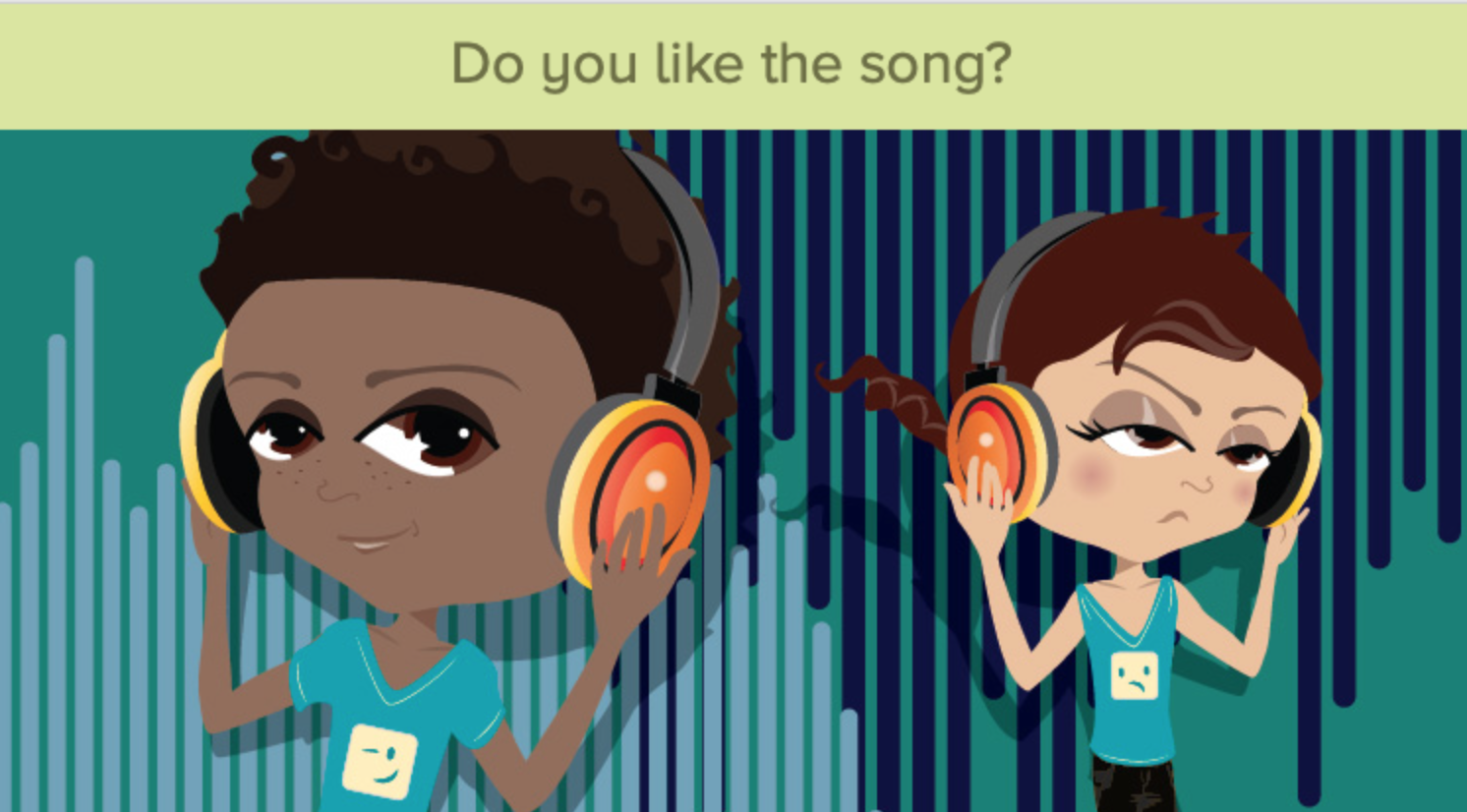 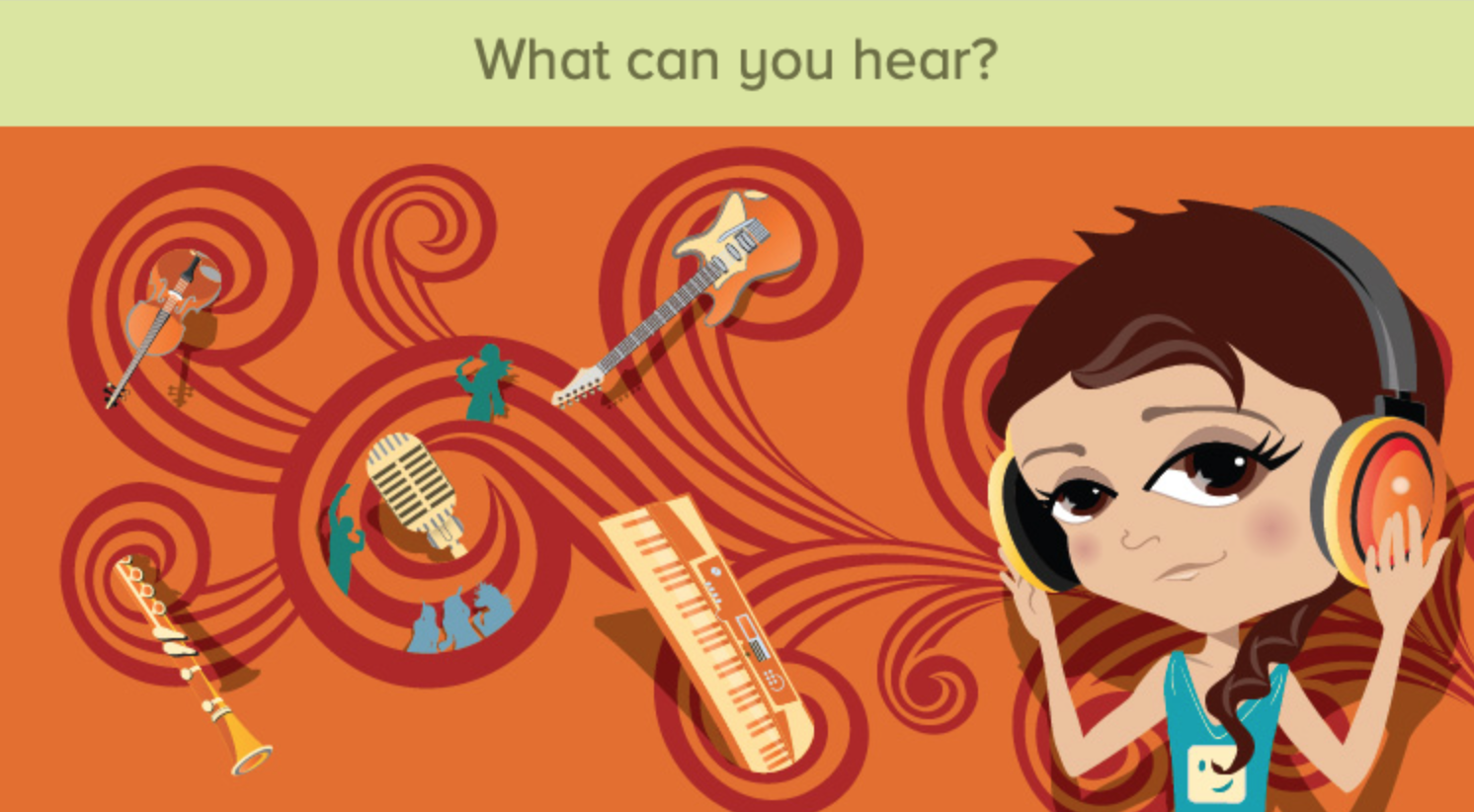 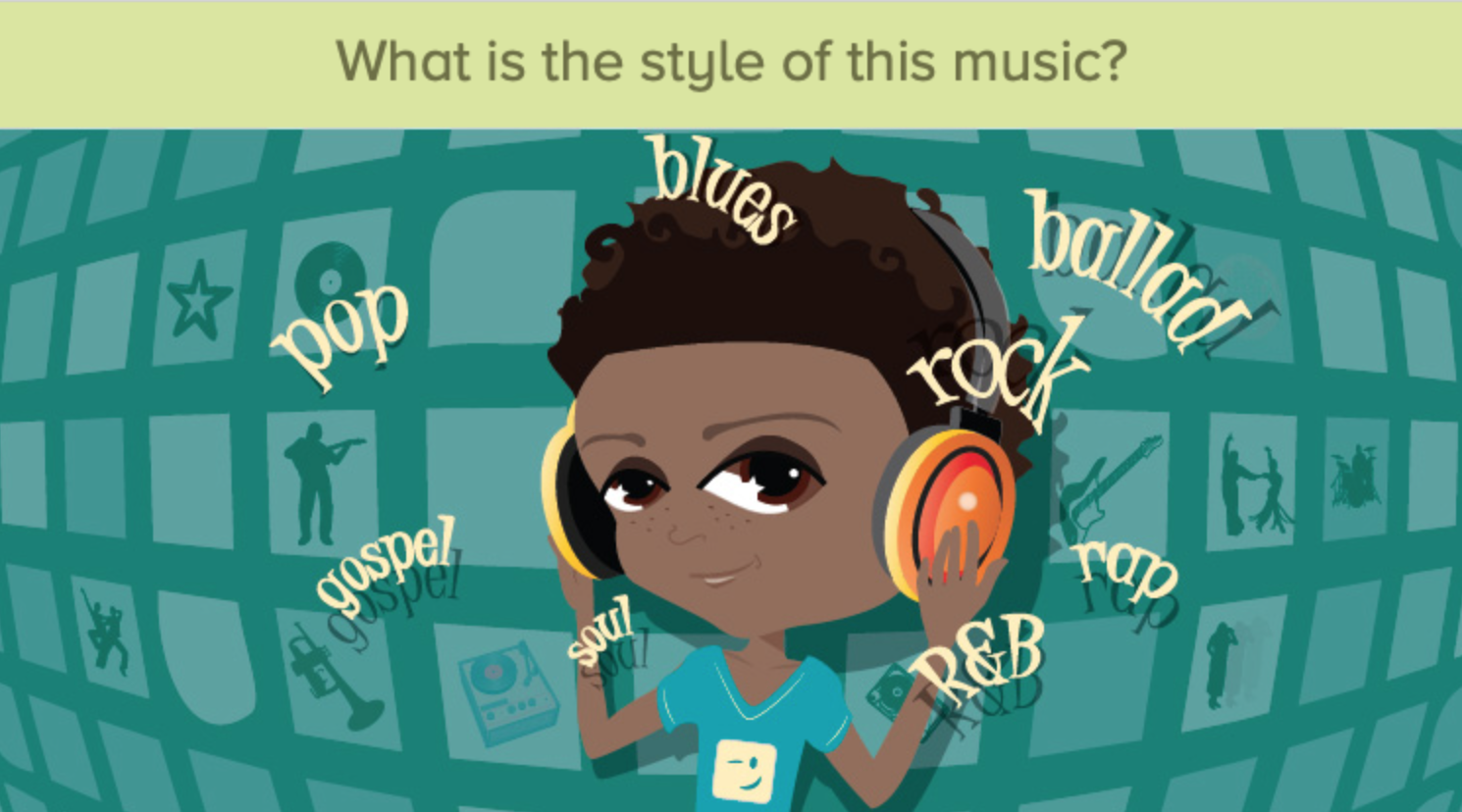 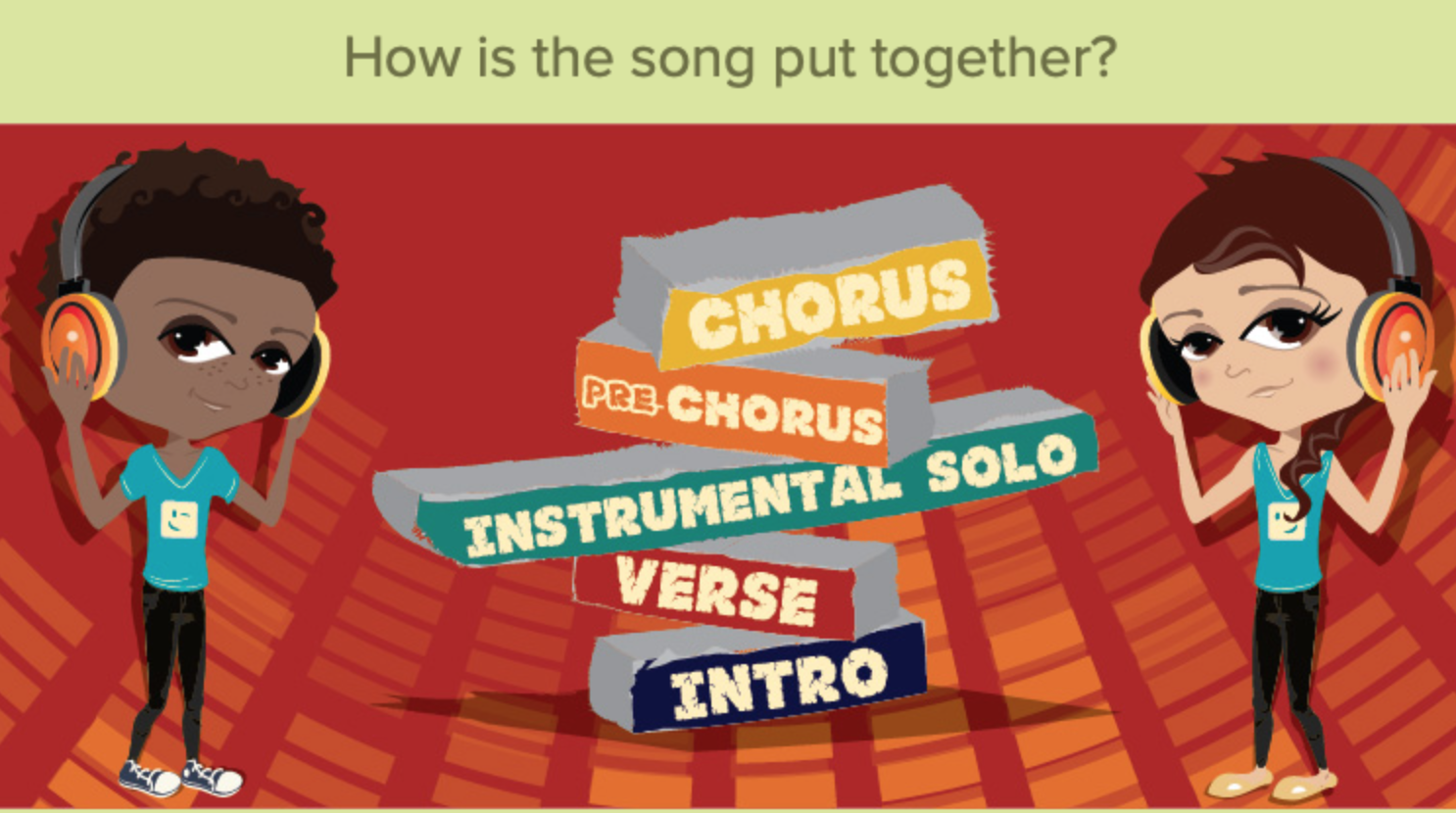 8th Jan 1935 is Elvis' birthday, perhaps the most famous pioneer of Rock & Roll.Elvis Presley, 1935–1977, was the American ‘King of Rock 'n' Roll' and one of the best-selling and most influential artists in the history of music.Find out more about Elvis at https://www.ducksters.com/biography/entertainers/elvis_presley.php